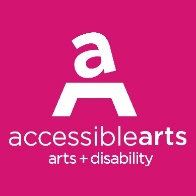 Next Level 2023 Application FormThe Next Level Creative Mentorship Program will provide five (5) artists with access to a mentorship within a leading performing arts organisation and $3000 in project funding to develop an innovative new project. Writers, musicians, dancers, choreographers, actors, directors and/or producers who are d/Deaf or a person with disability are invited to apply.1. Contact informationName:Address:City/Town:State:Postal Code:Email Address:Phone Number:2. Are you over 18 years of age? (Please highlight or bold your response)YesNo3. Do you identify with any of the following?(Please highlight or bold your response, select as many options that apply)First Nations (Australia)First Nations (Other)Culturally and linguistically diversePerson with disabilityd/Deaf or hard of hearingNeurodivergentPerson with mental health condition  LGBTQ+Living in Western SydneyLiving in regional NSWUnder 254. What are your Pronouns? (Please highlight or bold your response)She/HerHe/HimThey/ThemOther:5. Access - outline in detail any support and/or access requirements you may have. (Please type your response here)6. Provide a short bio – including examples of recent work, volunteer, and study experience and/or qualifications (150 words Max)(Please type your response here)7. Please attach a CV (two page maximum) to your application email. (Attach CV separately to your email application or provide link to website CV)8. Identify the field of your practice (Please highlight or bold your response, select as many options that apply)WriterMusicianDancerChoreographyActorDirectorProducerOther (please specify)9. Describe the idea that you would like to develop during the Mentorship Program. (250 words max) (Please type your response here)10. Outline three (3) creative and/or professional goals that you would like to achieve during the mentorship.(Please type your response here)11. Please indicate the partnering organisations that you would like to work with by selecting up to three (3) organisations. You can rank your selections by assigning them a number from 1 to 3, with 1 being your top choice and 3 being your least preferred choice.PYT Fairfield Merrigong Theatre CompanySydney Opera HouseBangarra Dance TheatreGriffin Theatre Company Belvoir Theatre Penrith Performing and Visual Arts HotHouse Theatre Application SubmissionPlease email your completed application form and any required attachments to info@aarts.net.auSubmission deadline is 11pm Sunday 25 February 2024 

If you are successful in your application, there will be additional Terms and Conditions on acceptance in accordance with existing policies of Accessible Arts.

